Metodinio darbo kortelėMetodinio darbo kortelėŠvietimo institucijaAnykščių r. Svėdasų Juozo Tumo-Vaižganto gimnazija Dalykas, sritisSpecialusis ugdymas, logopedinės pratybosTema,,Mokykis tarti ir skirti garsus R, L skiemenyse ir žodžiuose. Žaisk ir keliauk“. ŽanrasVaizdinė mokymo priemonė AnotacijaPriemonės tikslai:Tikslinti garsų R, L tarimą.Ugdyti foneminę klausą.Formuoti skiemens ir žodžio garsinės analizės ir sintezės  pradmenis. Plėtoti žodyną.  Formuoti kalbos gramatinį taisyklingumą. Ugdyti rišliąją kalbą.Suvokti garso ir raidės santykį žodyje.Priemonė skirta: ikimokyklinio, priešmokyklinio ir jaunesnio mokyklinio amžiaus vaikams, turintiems kalbėjimo ir kalbos sutrikimų.Priemonę sudaro: 4 trijų spalvų juostelės, skirtos nurodyto garso vietai žodyje nustatyti, paveikslėlių kortelės mokomiems garsams: R, L 4 žaidimų plakatai,69 paveikslėlių/skiemenų/žodžių kortelės;4 spalvoti ėjimo bokšteliai, 1 taškų kauliukas, pasakų ,,Raudonkepuraitė“ ir ,,Brėmeno muzikantai“ tekstai. Žaidimo taisyklės: garso vietai žodyje nustatyti. Žaidėjas meta taškų kauliuką ir žaidimo lentoje bokštelį perkelia per tiek skrituliukų, kiek taškų iškrito. Skrituliukas nurodo garso vietą žodyje – žaidėjas ieško kortelės su tinkamu paveikslėliu (žodžiu), jį ištaria, nusako garso vietą žodyje, padeda kortelę ant savo juostelės tam tikros spalvos. Laimi tas žaidėjas, kuris teisingai išgirsta (nustato, išskiria) nurodytą garsą žodyje, suranda jam atitinkamą paveikslėlį ir pirmas pasiekia finišą. Vieną žaidimą gali žaisti 4 žaidėjai. 
Priemonę recenzavo: logopedė ekspertė , ŠPPC specialiųjų mokymo priemonių vertintoja Regina Budrienė.Priemonė įvertinta SPPC, vertintoja specialioji pedagogė Rūta Liubinavičienė, 2018 m.AutoriusRaimonda Kirvėlienė PareigosLogopedasIšsilavinimasaukštasis universitetinis Kvalifikacinė kategorijaLogopedė metodininkėRajonas (miestas), adresas Anykščių r., Svėdasai, Vaižganto g. 103Telefonas8-682 682 97Elektroninis paštasraimondak2@gmail.com.Darbas pristatytas (data, vieta)2019 m. respublikiniame regioniniame renginyje ,,Sužinokime. Tobulėkime. Veikime“,Utenoje.2019 m. respublikiniame renginyje Metodų mugė ,,Žaidimų vaivorykštė“, Vilniuje. 2020 m. autorinis seminaras Anykščių ir Zarasų logopedams, mokytojams ir specialiesiems pedagogams, Anykščių švietimo pagalbos tarnyboje. Darbas saugomas Darbas saugomas Anykščių r. Svėdasų Juozo Tumo-Vaižganto gimnazijoje.Darbo nuotrauka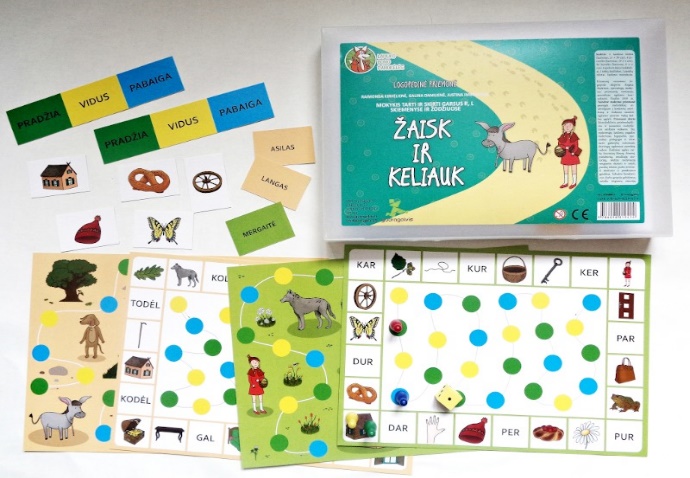 